Английский язык10 классЗадания на 3 урока 14.04. – 17.04.14.04. - 15.04.Урок 5 b стр. 84Все упражнения выполнить в тетради!17.04.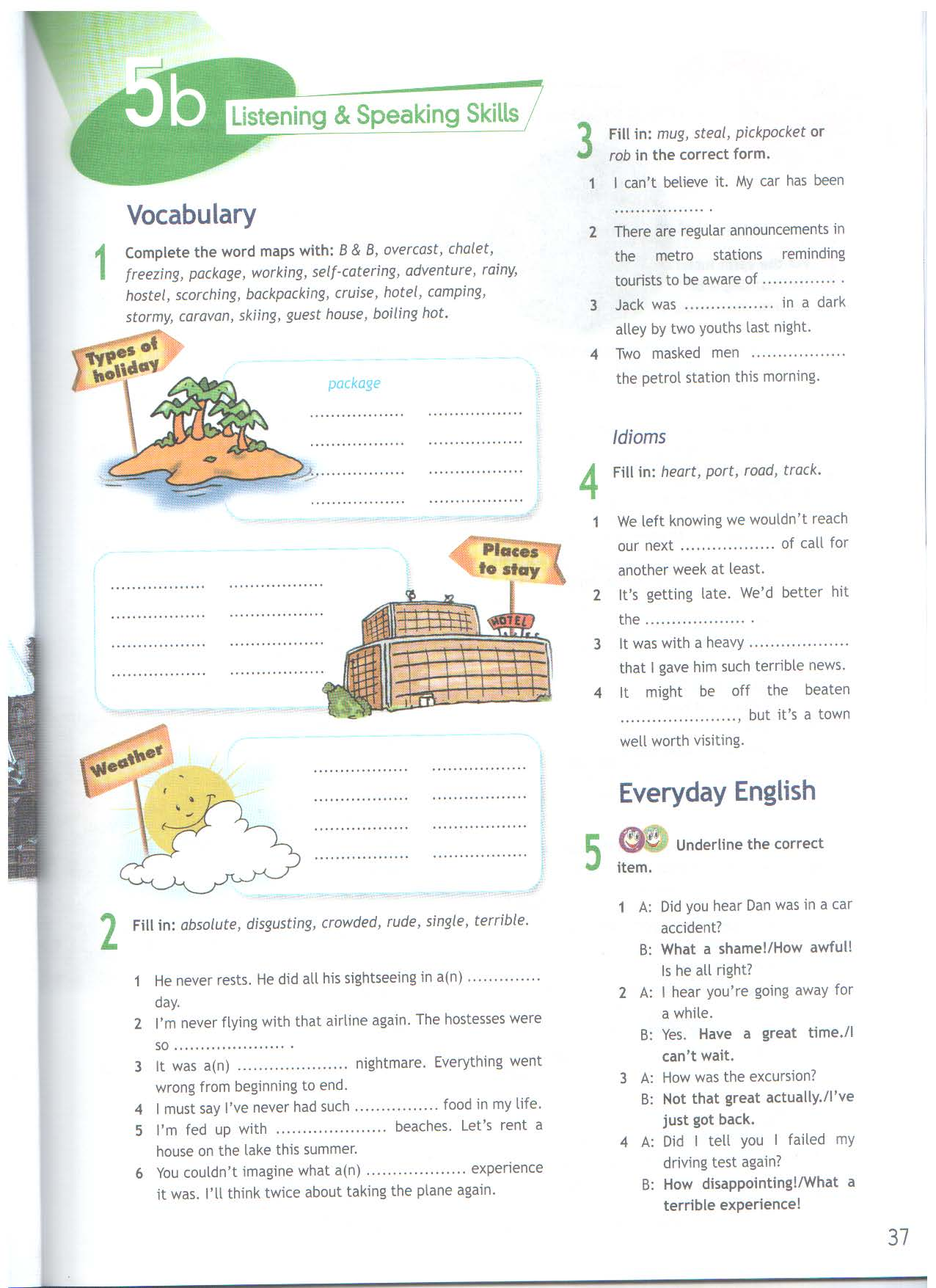 Учащиеся, у кого есть Интернет у кого Интернета нетИзучить слова к уроку в словаре в конце учебника, можно поучить слова урока с помощью приложения Quizlet здесьhttps://quizlet.com/292630629/spotlight-5-10-b-flash-cards/ и здесь https://quizlet.com/ru/361187303/spotlight-10-module-5-b-flash-cards/упр. 2 – прочитать предложения, перевести и распределить их по категориям в задании,упр. 3 – прочитать диалог, выучить слова жирным шрифтом, выполнить упр. 3 b к диалогу.упр. 8 – идиомы, выписать правильный вариант (см. словарь учебника),На сайте skyeng в своих личных кабинетах выполняют задания к уроку 5 bИзучить слова к уроку в словаре в конце учебника, списать в свою тетрадь,упр. 2 – прочитать предложения, перевести и распределить их по категориям в задании,упр. 3 – прочитать диалог, выучить слова жирным шрифтом, выполнить упр. 3 b к диалогу.составить свой диалог о проблемах в отпуске,упр. 8 – идиомы, выписать правильный вариант (см. словарь учебника)Учащиеся, у кого есть Интернет у кого Интернета нетповторить слова урока 5 b с помощью урока 28 на платформе РЭШ https://resh.edu.ru/subject/lesson/4641/start/136304/можно начать сразу с основной части, выполнить тренировочные упражнения, посмотреть конспект урока, выписать контрольные задания в тетрадь и прислать мне для оценки.повторить слова урока 5 b,выполнить самостоятельную работу, перевести все в свою тетрадь.